SAH HistoryDo you have a history of subarachnoid hemorrhage (SAH)? Yes  No  UnknownDo you have a family history of SAH? Yes  No  UnknownIs your family history of SAH indeterminate? Yes  No  UnknownDo you have associated disorders with SAH? Yes  No  UnknownDo you have a family history of brain aneurysms? Yes  No  UnknownDo you have an unruptured brain aneurysm? Yes  No  UnknownNumber of unruptured brain aneurysm(s):Location of unruptured brain aneurysm(s): A-comm						 Left vertebral artery Left ACA						 Right vertebral artery Right ACA						 Left intradural internal cerebral artery Left MCA						 Right intradural internal cerebral artery Right MCA						 Basilar artery Left PCA						 Other, specify: Right PCASize of unruptured brain aneurysm(s) (diameter in mm):Number of days since having an unruptured brain aneurysm:Have you experienced a hypertensive episode? (choose one) Yes  No  Suspected  UnknownHormonal birth control use: Current user					 Never used Former user					 UnknownSmoking HistoryCurrent tobacco use? (Regular use of cigarettes, cigars, chewing tobacco or pipes within past year) Yes No Unknown Past tobacco use? (Regular use of cigarettes, cigars, chewing tobacco or pipes prior to the past year) Yes No Unknown Age started tobacco use (years):(Skip if Q13 and Q14 are both NO)Age stopped tobacco use (years): N/A – still using tobacco (Skip if Q13 and Q14 are both NO)Type(s) of tobacco used (Choose all that apply): Filtered cigarettes (Answer Q18) Non-filtered cigarettes (Answer Q18) Low tar cigarettes (Answer Q18) Cigars Pipes Chewing tobacco Other, specify:Average number of cigarettes smoked per day (Skip if cigarettes is NOT an answer in Q17):  Less than one cigarette per day			 2 to 5 cigarettes per day 16 to 25 cigarettes per day (about 1 pack)	 More than 35 cigarettes per day (about 2 packs or more) 1 cigarette per day					 6 to 15 cigarettes per day (about ½ pack) 26 to 35 cigarettes per day (about 1 ½ packs) UnknownAlcohol HistoryCurrent drinker? (Consumed at least one drink within past year) Yes No Unknown Past drinker? (Consumed at least one drink prior to the past year) Yes No Unknown Age started drinking (years):(Skip if Q19 and Q20 are both NO)Age quit drinking (years): N/A – still drinking alcohol (Skip if Q19 and Q20 are both NO)How often do you have a drink containing alcohol?1 Never (Skip to 27) Monthly or less 2 - 4 times/ month 2 - 3 times/ week  4 or more times/ weekIllustration of the level of alcohol in a single drink of beer, malt liquor, wine, and hard liquor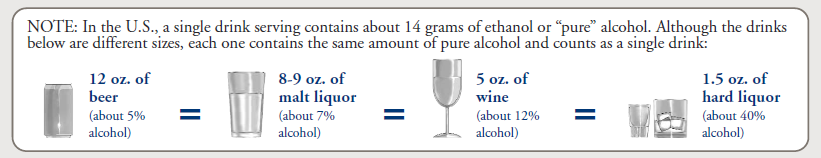 The above graphic was taken from the Alcohol Use Disorders Identification Test (AUDIT) available for free download from NIAAA resources on alcohol consumption and alcohol-related problems. How many alcoholic drinks do you have on a typical day when you are drinking?1 1 or 2 3 or 4 5 or 6	 7, 8 or 9 10 or more N/A (Don’t drink)How often do you have six or more drinks on one occasion?1 Never < Monthly Monthly Weekly Daily or almost daily Have you ever been hospitalized for an alcohol related problem? (e.g., esophageal varices, delirium tremens (DTs), cirrhosis, etc.) Yes No Unknown During the past three months, how often have you used amphetamine type stimulants (speed, diet pills, ecstasy, etc)?NeverOnce or twiceMonthlyWeeklyDaily or almost dailyGeneral InstructionsImportant note: None of the data elements included on this CRF Module are classified as Core. All data elements are classified as Supplemental (i.e., non Core) and should only be collected if the research team considers them appropriate for their study. Please see the Data Dictionary for element classifications.Specific InstructionsPlease see the Data Dictionary for definitions for each of the data elements included in this CRF Module. Current tobacco use - Choose one. Response is obtained from participant/ subject, family member, friend, or chart/ medical record.Past tobacco use - Choose one. Response is obtained from participant/ subject, family member, friend, or chart/ medical record.Age started tobacco use - History can be obtained from participant/ subject, family member, friend, or chart/ medical record.Age stopped tobacco use - History can be obtained from participant/ subject, family member, friend, or chart/ medical record.Type(s) of tobacco used - Choose all that apply. Response is obtained from participant/ subject, family member, friend, or chart/ medical record.Average number of cigarettes smoked per day - Choose one. Response is obtained from participant/ subject, family member, friend, or chart/ medical record.Current drinker - Choose one. Response is obtained from participant/ subject, family member, friend, or chart/ medical record.Past drinker - Choose one. Response is obtained from participant/ subject, family member, friend, or chart/ medical record.Age started drinking - History can be obtained from participant/ subject, family member, friend, or chart/ medical record.Age quit drinking- History can be obtained from participant/ subject, family member, friend, or chart/ medical record.How often do you have a drink containing alcohol? - Choose one. Response is obtained from participant/ subject, family member, friend, or chart/ medical record.How many alcoholic drinks do you have on a typical day when you are drinking?- Choose one. Response is obtained from participant/ subject, family member, friend, or chart/ medical record.How often do you have six or more drinks on one occasion? - Choose one. Response is obtained from participant/ subject, family member, friend, or chart/ medical record.Have you ever been hospitalized for an alcohol related problem? - Choose one. Response is obtained from participant/ subject, family member, friend, or chart/ medical record.Reference1Babor TF, Higgins-Biddle JC, Saunders JB, Monteiro MG. AUDIT. The Alcohol Use Disorders. Identification Test. Guidelines for Use in Primary Care. 2nd edition, 2001. Department of Mental Health and Substance Dependence, World Health Organization, Geneva, Switzerland.